Publicado en  el 03/11/2015 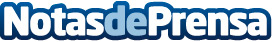 Todo a punto para las jornadas del Programa de Búsqueda, Detección y Seguimiento de Jugadores de la Federación Catalana de TenisEl martes 3 de noviembre se inicia en las instalaciones del CIT Cornellà la primera de los seis encuentros, organizados por la FCT, con el objetivo de ayudar a los clubs en la formación de sus jugadores más prometedoresDatos de contacto:Nota de prensa publicada en: https://www.notasdeprensa.es/todo-a-punto-para-las-jornadas-del-programa-de Categorias: Tenis http://www.notasdeprensa.es